NOVOSTI – APRIL 20235.–7. RAZREDD. Walliams: ŠtvorJ. K. Rowling: Harry Potter: Dvorana skrivnostiP. Carnavas: SlonT. de Moraes: Mumija mi je pojedla domačo                         NalogoSTRIPIB. Gorenc Pižama: Reformatorji v stripuA. Prentice: 24 ur na AntarktikiL. Cook: 24 ur v kameni dobiR. L. Jones: 24 ur v vesoljuP. Waechter: Toni ali kako do novih                             nogometnih čevljevPOUČNE KNJIGE504     Vroči planet: Kako podnebne spremembe           uničujejo naš svet (in kaj lahko               storimo mi)59       Atlas psov93/94  Nepozabni dogodki: Od vzpona človeštva              do padca Berlinskega zidu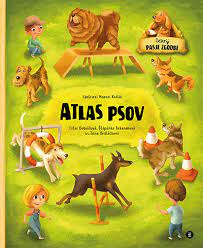 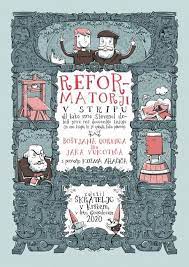 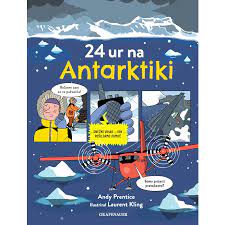 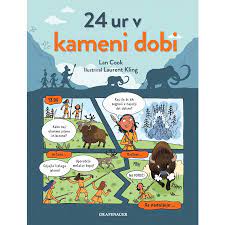 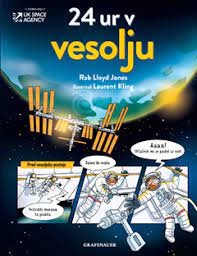 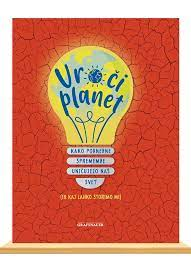 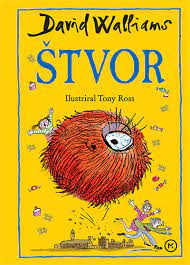 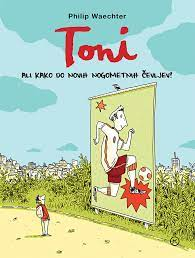 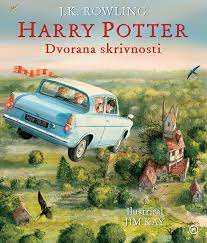 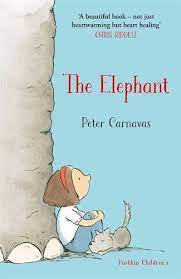 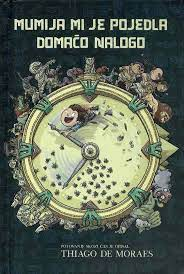 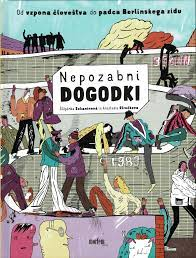 